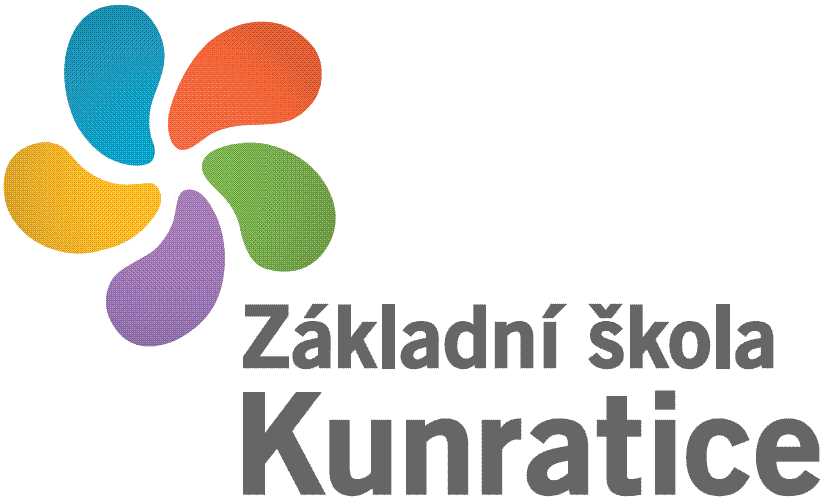 Č.j.: ……….Ž á d o s t o dodatečný odklad povinné školní docházky dítěte podle ustanovení § 37 zákona č. 561/2004 Sb. o předškolním, základním, středním, vyšším odborném a jiném vzdělávání (školský zákon)Application for postponed compulsory school attendace according § 37 No. 561/2004 Sb.Jméno a příjmení dítěte/ Name and surname:……………………………………………… Datum narození/ Date of Birth: ……………………………………………………………….Trvalé bydliště/ Permanent address:………………………………………………………………………………Zákonný zástupce dítěte / Parents:Jméno a příjmení / Name and Surname……………………………………………... Místo trvalého pobytu / Permanent address:.............................................................................................................Dodatečný odklad školní docházky žádáme z těchto důvodů: Reasons for the additional postponement application: …………………………………………….………………….……………………………………………………………………………………………………………………………………………………………………………………………………………………………………………………………………………………………………………………Podpisem stvrzuji správnost údajů a prohlašuji, že žádost o dodatečný odklad povinné školní docházky byla projednána oběma zákonnými zástupci, kteří vyslovují svůj souhlas a podepisují tuto žádost.
By signing, I confirm the correctness of the data and declare that the request for additional postponement of compulsory school attendance has been discussed by both legal representatives, who express their agreement and sign this request.​V Praze dne……………………………………….                     ……………………………………………………………..                         							Podpis zákonných zástupců/ Parents´ signature